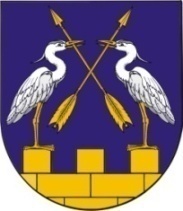 КОКШАЙСКАЯ СЕЛЬСКАЯ       МАРИЙ ЭЛ РЕСПУБЛИКЫСЕ         АДМИНИСТРАЦИЯ  ЗВЕНИГОВО МУНИЦИПАЛ                                            ЗВЕНИГОВСКОГО       РАЙОНЫН КОКШАЙСК           МУНИЦИПАЛЬНОГО РАЙОНА ЯЛ КУНДЕМ          РЕСПУБЛИКИ МАРИЙ ЭЛ АДМИНИСТРАЦИЙЖЕ                      ПОСТАНОВЛЕНИЕ 			                           ПУНЧАЛот 9 февраля 2021 г. № 10 О признании утратившими силу некоторых постановлений администрации муниципального образования «Кокшайское сельское поселение»Руководствуясь п. 5.1 Положения о Кокшайской сельской администрации Кокшайская сельская администрацияП О С Т А Н О В Л Я Е Т:1. Признать  утратившими  силу  постановления администрации муниципального образования «Кокшайское сельское поселение»:- от 22.06.2012 года № 76 «О проверке достоверности и полноты сведений, представляемых гражданами, претендующими на замещение должностей муниципальной службы  Администрации муниципального образования «Кокшайское сельское поселение», и муниципальными служащими Администрации муниципального образования «Кокшайское сельское поселение», и соблюдения муниципальными служащими требований к служебному поведению»;- от 10.05.2017 года № 95 «О внесении изменений в постановление Администрации муниципального образования «Кокшайское сельское поселение» от 22.06.2012 года № 76»;- пункт 5 постановления от 06.08.2020 года № 117 «О внесении изменений в некоторые постановления администрации муниципального образования «Кокшайское сельское поселение»;- от 23.12.2015 года № 368 «О предоставлении гражданами, претендующими на замещение должностей муниципальной службы Администрации муниципального образования «Кокшайское сельское поселение», и муниципальными служащими  сведений о доходах, об имуществе и обязательствах имущественного характера»;- от 09.03.2016 года № 79 «О внесении изменений в постановление Администрации муниципального образования «Кокшайское сельское поселение» от 23.12.2015 года № 368»;- от 10.05.2017 года № 94 «О внесении изменений в постановление Администрации муниципального образования «Кокшайское сельское поселение» от 23.12.2015 года № 368»;2. Настоящее постановление подлежит обнародованию и размещению на  официальном сайте Администрации Звениговского муниципального района в информационно-телекоммуникационной сети «Интернет» -   www.admzven.ru.      Глава администрации                                                        П.Н.Николаев